Заметки сентября 2017    Лес… бежит «паровоз», а может, просто дистанция совпала… и вдруг – болото. Ну, Иван Иваныч, взглянув в карту, авторитетно заявляет:-  Тут однозначно вперед! Молодые ребята со всего размаха рванули вперед и оказались по пояс в воде…  Увидев это, Иван Иваныч, так… между прочим… произнес:-   Я, кажется, ошибся… - и побежал обходным вариантом.Вот что значит опыт.Исаева Т.В. http://orient21.ru/Полезный совет к ночному ориентированию.Если вы ночью заблудились в лесу, посмотрите на Полярную звезду. Она ничтожно мала, по сравнению с вашими проблемами.... О "приколах". Во время гриппа особым шиком считается пойти и
подговорить гриппозного поцеловать начальника.М.Жванецкий    Начало учебного года в Башкортостане из-за Курбан-байрама 1 сентября и ритуальные школьные звонки смешали в наше время (читай: в 2017 году) все первые сентябрьские даты и дни недели для учеников, их родителей и учителей. Свобода и суверенитет!.. Осталась неизменной лишь дата клубных стартов КСО КВИК – 3 сентября, воскресенье.     Первый осенний месяц до реформы календаря Юлием Цезарем в 46 г. до нашей эры был седьмым (по-латыни September - семь) и, став девятым, сохранил название. 3 сентября на Руси – Фаддей и Василиса. Если день ясный и безоблачный, ещё 4 недели должна продержаться хорошая погода (из «Месяцеслова», собранного и изданного в 2017 г. известным туристом В.И.Кузнецовым в честь 70-летия большинства сокурсников по «Промэлектронике» УАИ выпуска 1970 года). Примета сбылась??!    Рождались старты КВИКа достаточно сложно для судей-организаторов: и карта была не совсем готова, и квалифицированных судей недоставало, а более молодые бегуны привыкли, что они только бегают, и за них всё делают тренеры… Выручил многоопытный уфимский организатор В.Ф.Григорьев, взявшись за дистанции. За долгие годы он привык полагаться только на самого себя, а в хорошей судейской команде (бригаде) уровня чемпионата СССР или России, пожалуй, ему как-то и не довелось до сих пор поработать.      Субботний десант КВИКовцев готовил центр соревнований, проводя последние покосы. Благо, согласование с хозяином-арендатором урундинского водоёма и администрацией было получено давно. Утром подъехали основные мужские силы КСО, и всё было натянуто (включая новые баннеры), закопано и окончательно расчищено. Для страховки судьи ещё раз заострили на открытии соревнований вопросы безопасности на склонах для молодых участников. Новый район с обрывистыми и изредка каменистыми склонами оврагов оказался большей частью открытым для бега и не заросшим бурьяном. Дистанции практически не предполагали необходимости выхода участников на большие открытые пространства. Трехминутный стартовый интервал хотя бы поначалу растянул вереницы участников.     Большинству ориентировщиков район и обновленная карта понравились. Устройство земного шара в нашем районе, как говаривал писатель Олег Куваев, продолжил обрисовывать со своим оборудованием GPS М.Долганов. Этому комплекту с дополнительной антенной удивился даже Владимир Федорович. Хотя при желании, как всегда, в карте можно было найти некие огрехи. Как и в судействе. Что ни говори, старты внутреннего башкирского календаря, особенно клубного, обслуживают большей частью не сертифицированные судьи. Ошибки, хотя бы и мелкие, у них неизбежны, т.к. не все освоили нововведения новых правил-2017. Да и старые правила из-за недостатка практики подзабыты.  Кстати (или некстати), вспомнился клубный старт «Магнита» этого года.    Работоспособным компьютерщиком вновь показал себя на КВИКе бирянин Ринат Искандаров. Ему бы ещё пройти хороший судейский семинар  - и будет в Башкирии новый отличный судья! А так на КВИКе была не совсем сработанная команда рефери, как старших судей, так и просто исполнителей. Самыми старательными на старте были молодые судьи Лиза Сорокина и юная Ильнара Гарифуллина.    Эти замечания не относятся к основным официальным ЧиП РБ, которые проводят большей частью обкатанные судейские бригады. Помощь в печати карт КВИКа и дооснащении необходимым оборудованием оказал С.Болотов. И вообще с появлением хорошего нового принтера качество тиража башкирских спорткарт в этом году стало действительно отличным. Особо это актуально для ветеранов, теряющих зрение и делающих операции на глазах.     Отметим призеров, из которых все присутствовавшие на заключительном параде были награждены небогатыми сувенирами (хотя изначально не планировались награждения малочисленных групп, включая FITNESS). В группах с тремя и более участниками соревнований первенствовали в общем протоколе спартаковка В.Сухова в Ж14, Е.Исламова из бирской «Ориенты» в Ж16, В.Черепанова из «Магнита» в Ж18. У их сверстников отличились  В.Никитин в М14 (в ней стартовали только октябрьские спартаковцы), Р.Яушев из «Лиса», Н.Пимшин из «Ориенты».  В ветеранских группах отметим энергичную и имеющую, думаю, наибольшее количество стартов этого сезона Е.Гутьяр в Ж35, Т.Шерышеву из ск «Салават Юлаев» в Ж45, «магнитовку» Д.Байбурину в Ж55 (опередила даже более именитых). В мужских группах этих же лет по-прежнему техничен В.Захаров (М35), блеснул первым местом В.Кочанов из «Лиса», не изменил привычному первому месту МСМК В.Лукьянов из «Спартака». В группе башкирских старейшин М65 подтвердил прогнозы  победитель – первый в республике официальный мастер среди башкирских мужчин В.Садаков из Бирска.    Продолжается ориентирование в Ж70 и для Риммы Шленкиной, выступающей за юлаевский клуб. Лучше всех освоили дистанции для 12-летних Э.Гафарова из Аургазинского района и А.Ишмухаметов (всё-таки его тренировки под опекой деда И.Ишмухаметова весьма поучительны). Под водительством своей мамы прогрессирует и Андрюша Ознобкин (группа FITNESS). Здесь же переживал свой проигрыш первому месту не столь часто стартующий Саша Путенихин.     В воскресный вечер 10 сентября вернулся на родину (малую, а чуть ранее  - на большую) Ю.Нургалиев после поездки разновозрастной сборной России в Литву на 21 Чемпионат 1 Региона ИАРУ по спортивной радиопеленгации (по иному, чемпионат Европы). Леса там для соревнований были достаточно чистые, легко пробегаемые, КП с «лисами» не запрятывали. Поэтому современные скорости достаточно возросли. В прологе 5 сентября в основном своем виде – радиоориентировании (Foxoring) Юрий пробежал практически без ошибок и занял 5 место в группе М70. Соперники даже с ошибками были быстрее. Просто возрос общий уровень участников. Карта была масштабом 1:10000 и сечением рельефа 2,5 м. Небезызвестная нам Татьяна Агафонова, тренер и МС по ориентированию из Каменск-Уральского, даже победила в этом виде, где важно умение именно ориентироваться. В спринте на следующий день Юрий занял лишь 9 место, а посему в основную команду на диапазоны не попал. Допускали на дальнейшие старты личников только с оплатой стартового взноса в 45 евро за дистанцию. Пришлось Юрию раскошелиться и остаться, выражаясь фигурально, почти голым. Всё отдал, чтобы не быть праздношатающимся на европейском празднике радиопеленгаторов. Сказались на нём и некоторые проблемы с его собственным здоровьем. Как говорил когда-то новозеландский бегун Питер Снелл, домой наш КВИКовец вернулся на этот раз «без звёзд, без барабанов».     Восстановившись более-менее после клубного старта КВИКа, группа уфимцев во вторые выходные сентября отправилась в места у базы «Русь» за Непряхино, где по картам прошедшего в августе первенства России проводился ставший традиционным «Чебаркульский медведь». Обновленные к первенству России карты Сергея Солдатова 1997 и 2007 гг. близ озера Б.Теренкуль обещали интересное ориентирование. Основная часть наших земляков предпочла снять пару квартир в Миассе (в Чебаркуле подходящего варианта не нашлось), а мы, пассажиры известного микроавтобуса «Хонда», забронировали номер на «Руси» - базе душевного отдыха, как хозяева рекламно подают себя. Уже прощаясь с горничной «Руси», мы отметили в своем домике под красивым названием «Комфорт» необычную реализацию некоторых запоров в номере.     Т.к. весь Южный Урал с пятничного вечера накрыла пелена дождя, стартовать предстояло по мокрому лесу. Хотя осадки к этому времени и прекратились.        Соревнования «Чебаркульский медведь» получили это своё удачное название позднее. А начинались они, пожалуй, с осенних соревнований Челябинской области 1998 года «на усложненных дистанциях». Они понравились (а кому не интересно отыскать 45 КП!) и быстро стали популярными среди уральской «ориентировочной тусовки».     Состав ветеранских групп на Урале достаточно устоялся за долгие годы совместных стартов. Поэтому и результаты были достаточно привычными. В группе отметивших полвека, как всегда, победил С.Кокорин. Уступили ему также именитые мастера омич Р.Гатаулин и И.Шешенин из Екатеринбурга. В группе М21, объединившей и 30-летних участников, продолжили свой уральский ориентировочный спор В.Коцюба, сборник А.Сорокин (их с 3-мя очками рассудило только время)  и С.Ворфоламеев – таков их порядок в общем протоколе.     Лишь в первый день сенсационно опередил безусловного фаворита С.Губайдуллина и первенствовал в М60 (группы чередовались через 10 лет) А.Копейкин, доселе мне незнакомый челябинец. «Затесался» в наши стройные ряды М60 (16 участников в первый день) челябинец С.Черепанов, оказавшийся ещё юным, т.к. был 1958 года рождения. Как это часто бывает и на башкирских соревнованиях, такие люди путают «карты» главным секретарям и компьютерщикам, пропускающим их иногда даже на призовые места. Во второй день заслуженные награды по сумме очков-мест за два старта нашли своих героев в М60, мастеров спорта: С.Губайдуллин, С.Волков, В.Зорин. Уфимцы расположились дружно: В.Улыбин - 5-ый, Н.Григорьев - 6-ый, Л.Седюк - 7-ый. А.Лукьянов выпал из десятки – 11 место. В этой группе было наибольшее башкирское представительство. Как говорится, каждый четвертый – башкир.    Изюминкой второй дистанции М60 стал перегон на КП7 с двумя  вариантами: 1) прямо на восток через болото с различными его вариациями по проходимости, открытости и заводнённости; 2) левый вариант обегания по дорогам, но почти с двойной длиной по расстоянию. Третий, южный вариант был неизвестен, т.к. карта обрывалась большим болотом. Я выбрал первый вариант, благо, где-то вне пределов видимости впереди  слышалось изредка разговоры С.Волкова с неизвестным моложавым и очень общительным участником (ну, мыслят люди вслух). Метров через 150 встретилась почти попутная звериная тропка. Назвал бы её даже медвежьей (особенно связав с названием соревнований), но на финише местные подсказали, что это, скорее всего, следы косуль. Потом тропа стала забирать левее (севернее), и я покинул её. Вообще там с противоположного берега была нарисована исчезающая тропа. А об этой даже В.Медведев не знал. Перед выходом на сушу пришлось почавкать грязью и почти открытой болотной водичкой. Скотч, обмотавший утром отставшую подошву моего шведского «Интегратора», к этому времени ужу благополучно потерялся. Кстати, лидеры (к примеру, С.Губайдуллин) тоже шли этим вариантом. Любимец башкирских женщин техничный челябинец Ф.Габдрахманов и наш В.Улыбин положились на свои ноги и побежали в обход. Но их вариант оказался проигрышным. Вообще на эту дистанцию последовательно стартовали М60, М70 и Ж50. Кстати, ещё при выборе мне вспомнился случай на одной  латвийской многодневке «Мадона» в 70-ых годах, когда через подобное, но даже почти километровое болото смотрелся и третий, южный обходной вариант. Потом на награждении главный судья Улдис Ждановс с непередаваемым латышским юмором пояснил, что этот этап придуман начальником дистанции в честь своего дня рождения, который был в дату этого старта.                                               Запаса времени 2-ого места Г.Григорьевой на первой дистанции хватило ей и для общего вице-чемпионства в Ж60. В пятерке самых опытных Ж70 аналогично почти 14-минутного запаса первого дня хватило Р.Шленкиной для общей победы.  Бегающая последний год по Ж50 МС Ф.Суханова по дням и в сумме была третьей.     В эти же выходные на чемпионате РССС в Пензе лидерами у мужчин в классике были известные сборники - питерские и белгородские студенты с фамилиями на букву «К»: К.Комаров, И.Кучменко и М.Кашин. Так что воспитанник башкирского ориентирования И.Куликов из челябинского ЮУрГУ по фамилии и по мастерству был в этом ряду – 4 место с отставанием от чемпиона в 2:05. Выступал в этом виде за свой УГНТУ В.Иксанов, занявший 8 место с отставанием 6:21. По отзывам участников, в этот второй день в дисциплине кросс-классика после ночного и предстартового дождя требовалось пройти дистанции грамотно, технически чисто, по возможности аккуратно, т.к. на спусках было очень и очень скользко.     Вообще-то в первом виде кросс-спринте бегали на больших скоростях по парку с множеством дорог и троп, а также по военному городку, частично используя карту полигона.    В эстафетах по карте классики добавились в южноуральские команды еще наши воспитанники: В.Огородников – в ЮУрГУ, И.Иркабаев – в УГНТУ. Третьим участником ЮУрГУ на втором этапе был новоявленный в августе на ПР по М18 челябинский мастер спорта, а пока КМС А.Коровин. Они закончили эстафету с «деревянными» медалями – 4 место. Победила мастерская команда ГУАП, Санкт-Петербург с вышеупомянутыми призерами Д.Кашиным и К.Комаровым на заключительных двух этапах. А ведь после первых двух этапов  башкирских студентов УГНТУ они шли вторыми («башкирская конница»!), проигрывая лидерам из Питера всего одну секунду. Но заключительный этап сменщик бирских спортсменов УГНТУ Белков Данила из барнаульского АлтГУ закончил на несчастливом 13 месте из 17 полных команд.     В общекомандном зачете команда ЮУрГУ заняла с 513 очками 3 место вслед за своими земляками из УралГУФК. Победу же праздновали студенты МГТУ им.Н.Э.Баумана. Два участника УГНТУ даже без женской половины набрали 135 очков – 13 место из 17 команд. Следующая 14-ая команда из смоленского СГАФКСТ довольствовалась лишь 69 очками.    14-17 сентября под г.Красноармейск Саратовской области проходил чемпионат России. Из именитых российских МСМК и ЗМС у мужчин участвовали 5 человек, у женщин – 4. Представители Башкортостана не участвовали. Тройки призеров по личным дням и победители эстафет:14 сентября ЖЭ (28 участников), 18 КП, 4.900 м, набор высоты 150 м   1 Третьякова Ксения         Пермский край        МСМК  112 1989 00:43:09      1    2 Боровкова Анастасия       Краснодарский край   МС    120 1993 00:44:28      2    3 Неверова Анастасия        Пермский край        МС    123 1993 00:45:05      3  МЭ (64), 22 КП, 6.200 м, набор высоты 160 м   1 Новиков Валентин          Новгородская обл.    ЗМС    50 1974 00:37:29      1    2 Храмов Андрей             Новгородская обл.    ЗМС    38 1981 00:37:43      2    3 Тамбасов Юрий             Воронежская обл.     МС     43 1989 00:38:18      3 15 сентября ЖЭ (28), 16 КП   1 Дворянская Анна           Самарская обл.       МС    119 1997 00:34:01      1    2 Ефимова Наталья           Московская обл.      МСМК  116 1983 00:37:11      2    3 Королькова Анна           Воронежская обл.     МС    112 1990 00:37:19      3 МЭ, 20 КП   1 Детков Сергей             Новгородская обл.    МСМК   62 1979 00:36:39      1    2 Асмолов Алексей           Респ. Крым           МС     53 1989 00:37:07      2    3 Добрынин Сергей           Челябинская обл.     МС     52 1995 00:37:52      3 17 сентября ЖЭ, 29 КП, 9.000 м   1 Дворянская Анна           Самарская обл.       МС    104 1997 01:39:53   +00:00      1    2 Боровкова Анастасия       Краснодарский край   МС    106 1993 01:53:47   +13:54      2    3 Ситдикова Алия            Московская обл.      МСМК  127 1976 01:57:14   +17:21      3 МЭ, 18 КП, 7.000 м   1 Новиков Валентин          Новгородская обл.    ЗМС     1 1974 01:37:39   +00:00      1    2 Добрынин Сергей           Челябинская обл.     МС      8 1995 01:40:43   +03:04      2    3 Медянцев Владиимир        Приморский край      МС     15 1990 01:40:53   +03:14      3 16 сентября   Кросс – эстафета – 3 человекаЖенщины 4.9 км, 18 КП  - 5 команд 1 1141 Коренева Дарья Московская обл. МС 1992 00:34:30 00:34:30 1 1142 Ситдикова Алия Московская обл. МСМК 1976 00:30:33 01:05:03 1 1143 Ефимова Наталья Московская обл. МСМК 1983 00:35:52 01:40:55 1 Мужчины 6.2 км, 22 КП  - 11 команд 1 131 Детков Сергей Новгородская обл. МСМК 1979 00:29:16 00:29:16 1 132 Новиков Валентин Новгородская обл. ЗМС 1974 00:29:03 00:58:19 1 133 Храмов Андрей Новгородская обл. ЗМС 1981 00:35:30 01:33:49 1     Лично-командное первенство среди школ города Стерлитамака по спортивному ориентированию по 14-ой и 16-ой группам прошло 14.09.2017г. в известном районе по северной части карты  «Ольховка». Собралось 241 человек настоящих школьников, большинство из которых ещё не считают себя «профессионалами» ориентирования. Хорошая цифра для второго города республики. Дистанции были несложными, под силу участникам.  В 14-ых группах победили Мыльников Роман (БЛИ No3 543 00:06:13 1 40 очков) и  Ракоед Татьяна (Школа No34 476 00:08:23 1 40), хотя лучшее время у девушек - 00:05:46 -  показала выступавшая вне конкурса Ахмадеева Динара. В 16-ых группах первенствовали «профессионал» Яушев Руслан (Лицей No1 618 00:07:38 1 40) и Михайлова Ксения (Школа No11 208 00:12:18 1 40). У выступавшей в личном зачете   Даровской Анжелики (Лицей No1) результат получше - 00:09:03. В младшей группе из 18 команд победила в общекомандном зачете гимназия No5. В старшей группе (8 команд) первенствовала школа  No5.    Чемпионат и Первенство УР по спортивному ориентированию в спринте и марафоне привлекли 16-17 сентября на хорошие карты известного составителя Г.Яшпатрова по Як-Бодьинскому шоссе (или тракта) под Ижевском  не только С.А.Смолину с её воспитанниками (только на воскресенье и в основном с мальчиками), но и группу уфимских ветеранов. Ставшие уже известными поисковиками ветеранских КП уфимцы Р.Набиуллин и Е.Савельева по пути к гостеприимным хозяевам преодолели на трассе проколы двух автомобильных колёс, но к старту спринта успели.    Лесной спринт по чистым сосновым 30-летним посадкам на карте масштабом 1:4000 был в удовольствие скоростным и принёс призовые места нашим землякам. Вторые места среди 60-летних – у Г.Григорьевой и В.Улыбина (в этой мужской пенсионерской группе на старт вышло больше всего участников – 18). В группах на 10 лет моложе третьими стали Ф.Суханова и О.Пахомов. 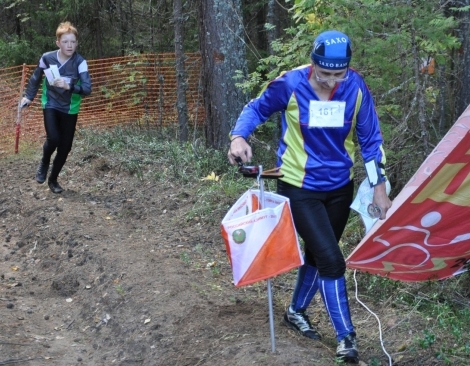                                       Григорьева Г. на финише спринта (Ижевск)   Трое из этой четверки (за исключением Ф.Сухановой – 4 место) повторили свой успех и в воскресном марафоне с необъявленной системой рассевания. По крайней мере, в технической информации были лишь указаны параметры дистанции и количество кругов рассеивания со сменой карт. В большинстве ветеранских групп оказалось по 2 круга. Лишь в М21 было полноценных 3 круга. Некоторых ветеранов смутила на завершающем этапе начало по разметке обязательной петли из заключительных трех КП в районе центра соревнований, да ещё там была усугубленная красными штрихами дорога направлением на север. Оказалось, этих штрихи были перечеркнуты, т.к. на дороге оказалась местами колючая проволока. Жаль, что обо всём этом судьи не объявили заблаговременно хотя бы на построении.    Порадовали С.Смолину её лучшие ученики. В М14 они составили призовую тройку, а первым был лидер – Никита Шаракаев. В дуэли 16-летних А.Дильмиев более чем на 7 минут опередил соперника из команды Глазов СЮТур.    Из 7 мальчиков М10 шестеро представляли ДЮСШ Нефтекамск, а лучшие из них Р.Хайбиров и  Э.Минязев заняли 1 и 2 места. Башкирские четвероклассники этой группы МЖ10 впервые бежали с электронной отметкой. И никого не сняли! Значит, всё очень хорошо объяснила тренер Светлана Анатольевна (MAMA BOSS). В шестерке участников 12-ти лет Н.Ахмадуллин из Нефтекамска был первым из конкурсных участников.   После марафона в разговоре с МС Николаем Вуколовым вспомнили удмуртского же МС Валерия Баранова. Я знал Валерия по многим встречам в разных регионах России на зонах и ЦС ДСО «Труд». В те 70-80-ые года он отбирался в сборную ЦС для участия в чемпионатах (тогда ещё первенствах страны СССР) среди ДСО. Был он достаточно небольшого роста, родом из Кировской области, и вятский характерный говорок он сохранил на всю жизнь. Уже ветераном В.Баранов приезжал на башкирские старты «Памяти друзей». Спокойный и рассудительный, на трассах ориентирования он отличался упорством и стремлением к победе. Был очень техничен. Обладал исключительным чувством юмора. Николай вспоминал, как Валерий с невозмутимым лицом рассказывал у костра или в дороге спортивные и неспортивные байки. Все заходились от смеха, а он без тени улыбки вёл свое повествование.     Вместе со звездой удмуртского ориентирования Анатолием Сайтеевым невысокая удмуртская мужская команда (+Вуколов+Баранов) дважды побеждала на российских первенствах в эстафетах. Так же и в Башкирии в те времена Валериян Лукьянов выводил в эстафетах более молодых земляков на российские и союзные призовые места с выполнением мастерского звания.     «Открытый старт памяти Валерия Баранова» прошел еще 08 июля 2017 г. чуть далее, на 23 км Як-Бодьинского тракта, поворот на с/о Меридиан, по карте «Вожойка». Его память на том старте почтили более 60 участников. Значит, Валерий Баранов прожил в ориентировании достойную жизнь.    …В целом ориентирование в сентябрьских 2017 года грибных местах Удмуртии было интересно и памятно. Рыжики пятничного засола Юрия Сайтеева, да после баньки на его даче – это нечто! Запомнилось утреннее воскресное открытие соревнований и награждение призеров спринта с участием пока и.о. министра спорта УР И.Краснова, быстро нашедшего контакт с лесными спортсменами даже без забарахлившего микрофона. А участников марафона не только поили водой и чаем на смене карт, но после отдыха финишировавших бесплатно кормили вкусной гречневой кашей с тушенкой. Так выяснилось, что Удмуртия славна не только «Бурановскими бабушками», но и отменными домашними хозяйками. Вообще-то мы убедились в этом ещё в Семёнкино на «Памяти друзей-2017».  У ориентировщиков двух соседних республик давние дружеские связи.    9-13 мая 2018 г. в Удмуртской Республике состоится первенство России в многодневном кроссе для групп МЖ-14,16,18,20. Новые интересные карты от известных российских составителей уже в основном готовы.    Почти 4 месяца назад прошел последний старт популярного у уфимских детей открытого Кубка СШОР № 7 по спортивному ориентированию 2017 г.  21 мая экватор Кубка был преодолен. За время от своего рождения в этом году его этапы успели поменять свои даты. Хотя спортшкола и его организатор В.Ф.Григорьев первоначально весной составляли календарь, исходя из утвержденного календаря БРФСО. Но ничто не вечно под луной…    И вот карты Непейцевского лесопарка, опробованные на городских стартах прошедшей поздней осенью уже по снегу. Был в 17-ый день сентября нестандартный масштаб объединенной карты; «звездочки» с вариантами, по отзывам некоторых участников, заставляли тщательно отыскивать номер следующего КП. Участвовали нынче ориентировщики от разных тренеров самой спортшколы, обычно стартующие с началом нового учебного года команды УГДДТ и УГДДТ Уфимского р-на, а также «Уфа-Ориент», не совсем известной ДЮСШ, гости из Толбазов под водительством Ш.Кудашева и Н.Иванова, а также умудренные КВИКовцы и другие уфимцы.      Азарт молодых общеизвестен.  У некоторых ошибки и переживания – почти со слезами на глазах. Но судьи были благосклонны к начинающим свой тернистый путь в ориентирование. У девочек до 11 лет лучше всех сориентировалась Веревочникова Ангелина (СШОР No 7 Григорьев), до 13 лет - Абдрахимова Эльвина (Толбазы),  у более старших (до 15 лет) в остром соперничестве с А.Ибатуллиной и А.Гизатуллиной - Шамсутдинова Айлина (СШОР No7 Тимербаев),  до 17 лет - Григорьева Дарья (СШОР No 7 Григорьев). Соответственно, наибольшие очки у будущих мужчин получили Николаев Андрей (СШОР No 7 Григорьев), Некрасов Егор (СШОР No7 Тимербаев),  Хаертдинов Руслан (УГДДТ), единственный в группе до 17 лет Грибов Евгений из ДДТ Уфимский р-на. В группе молодых мужчин до 21 года удача была на стороне Р.Мингалеева. В группах 21 года и старше отличились уфимцы Л.Долганова и А.Афанасьев.    Традиционный Матч 101 х 101 Свердловской и Челябинской областей состоялся 17 сентября в окрестностях поселка Тайгинка (недалеко от оз. Акуля). На странице, посвященной предыдущим Матчам, изучаем статистику противостояния!Победила команда Челябинской области 6683 на 5628 очков.http://o-ural.ru/2017/09/gotovimsya-k-matchu/      23  сентября в Тимирязевском лесопарке Москвы бывшие уфимцы супруги Ахмадуллины участвовали в 11 этапе «Московской осени 2017» на дистанции 4,0 км с 9-ью КП.    Республиканские соревнования по спортивному ориентированию в рамках проведения 3-его этапа Республиканских спортивных игр «Башкортостан за здоровый образ жизни» являются достаточно значимыми для БРФСО, как и подобные для большинства видов спорта в РБ. На этот раз 23-24 сентября ориентировщиков принимал башкирский город ориентировщиков - Октябрьский. Жители этого города и составили основную часть спортсменов (особенно молодых) и судейской коллегии. Правда, между выпусками бюллетеня №1 и №2 прошли в ГСК изменения: вместо именитого В.Лукьянова зам. по СТО стал А.Хуснияров, а главным секретарем  - Л.Каменева вместо Е.Гутьяр. Главный судья В.Прохоров оставался на боевом посту.      Хотя в информации на второй вид кросс-лонг был указан масштаб 1:10000, в действительности  использовалась та же карта первого дня масштабом 1:7500. Она же была загодя опубликована в бюллетене №2 и в группе Вконтакте. Причем масштаб и высота сечения на всех спорткартах вообще оказались не указанными. Иногда слова судейской коллегии не соответствовали письменной информации и действительности. Чуть суматошный старт классики между объявленными 14-00 и 14-15 и не внесенные в карту сентябрьские изменения на местности (благо они были озвучены на открытии) не особо повлияли на остроту соперничества.     Интересная всё-таки местность: перелески, тропки, открытые болота – а найти себя на карте не так и просто! В этом убедились молодые участники команд, не столь часто приезжающих по линии Министерства образования на ЧиП РБ. Состав команд был достаточно разнороден, а поэтому большинство дистанций  были не особо усложнены и длинны. Всё-таки не имеющим соревновательного опыта было трудно ориентироваться. Это особенно видно по протоколам, которые замыкали большей частью новички Нуримановского, Мелеузовского,  да и других районов. Но всегда большая дорога начинается с первых шагов. Приезжайте ещё, новички – и всё у вас получится!     Травы и кустарники, выросшие летом на открытых местах, уже пожухли к концу сентября и успешно преодолевались. Нашел вот в архиве карту «Лесной гостиницы» 2009 г. На то время сколько ещё было в этом лесу дорожек и троп! Прошло несколько лет, и уже на «Соцветии курая» 2015 г.  эти тропы и дороги исчезли с карты – на них поднялся кустарник в рост человека. Как в песне, «позарастали стёжки-дорожки»… Не ездят и почти не ходят по лесам даже местные жители – таково сегодняшнее время…    Пожалуй, участники с нагрудными номерами (так требовалось) из разных мест проживания по всему городу с удовольствием собрались на процедуру награждения, состоявшуюся по итогам первого дня в субботу в 19-00 на комплексе «Биатлон», что рядом с более известным СОК «Спартак».      Подведем коротко итоги и мы. Алия Ахметова из Стерлитамака и Лиана Ахмадуллина из Октябрьского два дня были соответственно первой и третьей в D12. В D14 победительницу спринта В.Сухову сменила на пьедестале лонга Д.Суханова (обе из Октябрьского). Вице-чемпионка спринта уфимка Ю.Вешенская (первой была А.Лукманова из Нефтекамска) во второй день первенствовала среди девушек D16. Занявшие первые две строчки в спринте D18 К.Кириллова из Аургазинского района и Д.Серебрякова из Октябрьского после лонга поменялись местами. Эту же дистанцию D18 преодолевали и 20-летние девушки, но их результаты уступали младшим, но более звездным и известным ориентировщицам. Но лучшие в D20 Л.Сабирова (Октярьский) и Д.Сиражетдинова (Стерлитамак) были стабильно первой и второй оба дня. Также в группе женщин были незыблемы оба дня позиции тройки призеров: МС З.Лукьянова, МС Е.Ситухина (обе из Октябрьского), А.Деркач из Стерлитамака. Особенно отрадно было увидеть на дистанциях и пьедестале МС Екатерину Ситухину, в юниорском возрасте достойно представлявшую Башкортостан на российских, европейских и мировых первенствах и чемпионатах. Хозяйка соревнований Е.Гутьяр была безупречна на обеих дистанциях D35, как и Е.Капитонова в D45, хотя ей менее минуты уступала на двух дистанциях  И.Ермакова. Выиграв спринт D55 (6 участниц), Д.Байбурина уехала в Уфу, но сменившая её МС О.Русских также заняла в лонге 1 место среди сверстниц. В этой же группе призеры спринта бирянка Ф.Закирьянова и М.Сорокина из Уфы на второй дистанции поменялись местами в протоколе. В D65 безоговорочно «правила бал» уфимка Л.Долганова.    У младших мальчиков М12 уверенно выступали местные. Их юный лидер Д.Лобанов по дням был 3-им и 1-ым. Лучшие в спринте М14 А.Гафаров и В.Никитин во второй день поменялись местами. Четвертый в спринте из 50 участников М14 Н.Шаракаев из Нефтекамска в лонге стал 3-им. В известное соперничество 16-летних лидеров Е.Коптилина (Октябрьский) и Р.Яушева (Стерлитамак) вмешивались уфимец И.Хазов и Т.Гайсин. Местный А.Ермаков и бирянин А.Петров были в М18 стабильны по дням, завоевав золото и серебро. Оба дня лидеры М20 мастера спорта В.Огородников и В.Иксанов показывали времена лучше, чем у победителей спринта в группе мужчин  бирян И.Иркабаева и Р.Байдимирова, а также у МС Д.Никитина (в/к), МС И.Куликова и И.Иркабаева в лонге. А ведь их дистанции (как и в М18) были одинаковыми. Традиционно  техничен и быстр в М35 стерлитамаковец В.Захаров, как и уфимский МС А.Мингалеев в М45. Таковыми же на одинаковых дистанциях М55 и М65 были соответственно уфимец О.Пахомов и Ш.Кудашев из Аургазинского района – абсолютные чемпионы двух дней.    В командном первенстве 4-х городов Октябрьский в очередной раз опередил Уфу, а в споре за 3 место Стерлитамак обошел Нефтекамск. Бирский район, выступавший в общей команде совместно с городом (всего 4 команды), был на голову выше Мелеузовского района и Кумертау. Среди 5-ти сельских районов тройку призеров составили  Аургазинский, Стерлитамакский и Нуримановский районы.26 сентября 2017 ГТРК «Башкортостан» В Башкирии установят пограничные столбы с четырех сторон света    Башкирское региональное отделение Русского географического общества установит пограничные столбы на севере, юге, западе и востоке республики. По данным Башинформа,  самая  северная  точка республики определена  возле деревни Байсарово Янаульского района, южная стела будет установлена недалеко от деревни Кужанак Зианчуринского района, западная — у деревни Ивановка Бакалинского района и  восточная — около  железнодорожной станции Устиново Учалинского района.  Первая стела будет установлена уже в ближайшее время в Янаульском районе.https://gtrk.tv/novosti/58722-bashkirii-ustanovyat-pogranichnye-stolby-chetyreh-storon-sveta   С пермского сайта http://o-perm.ru/2016/09/06/novaya-karta-rionskaya/ - Новости АСОПК: Новая карта «РИОНСКАЯ»Опубликовано 06.09.2016 автор LobanovD — Нет комментариев ↓ Уважаемые друзья!В мае-июне 2017 года при финансовой поддержке Игоря Анатольевича Сбитнева было создано 4,7 км2 нового картографического материала Соснового Бора. Вложения составили более 400 000 рублей. Над созданием карты работали лучшие картографы России Яшпатров Геннадий (Кстово) и Попов Дмитрий (Сочи).В июне-июле 2017 года начата работа по созданию карты на участке ост. Рионская Скрипко Сергеем (Томск).Обращаемся с просьбой ко всем О-Соратникам оказать финансовую поддержку для окончания работ в октябре 2017 года.Денежные средства можно перечислять на карту Авериной Светлане Станиславовне.Карта 4276 4900 1238 4196Телефон 8-902-833-07-07     Согласно сообщения Секретариата ФСОР (25/09/2017) и скорректированного Календаря мероприятий ФСОР на 2018 год (https://rufso.ru/wp-content/uploads/2017/07/%D0%9A%D0%90%D0%9B%D0%95%D0%9D%D0%94%D0%90%D0%A0%D0%AC-2018-23.09.2017.pdf ), на территории  Пермского края будут проведены:   Зимняя программа 2017-18 гг. Лыжные дисциплины.06-10.12.17  Кубок России (МЖ-Э) и Первенство России (МЖ-14,17,20)10-15.12.17  Чемпионат России (МЖ-Э) и Всероссийские соревнования  (МЖ-14,17)   Зимняя программа 2018 год. Лыжные дисциплины.15-20.03.18  Чемпионат России (МЖ-Э) 23-26.11.18  Всероссийские соревнования «УРАЛЬСКИЕ УЗОРЫ» (МЖ-14,17,Э)   Летняя программа 2018 год. Кроссовые дисциплины.28.06-02.07.18  Чемпионат (МЖ-Э) и Первенство Приволжского ФО (МЖ-14,16,18)18-23.07.18  Всероссийские соревнования «ПЕРМСКИЙ ПЕРИОД» (МЖ-Э,14,16,18)18-23.07.18  Всероссийские соревнования среди обучающихся (МЖ12,14,16,18)06-10.09.18  Всероссийские соревнования среди студентов (МЖ-Э)   Программа ФСОР-2018 на территории Республики Башкортостан:   Зимняя программа 2018 год. Лыжные дисциплины.12-17.12.18  Кубок России (МЖ-Э) и Первенство России (МЖ-14,17,20)17-23.12.18  Чемпионат России (МЖ-Э) и Всероссийские соревнования  (МЖ-14,17)    В период с 04 по 12 марта 2018 года в США состоится заключительный этап Кубка Мира по спортивному ориентированию на лыжах Ski Orienteering World Cup Round 3 .
Просьба нижеуказанных спортсменов: Кечкина Мария, Трапезникова Алена, Оборина Татьяна, Третьякова Ксения, Неверова Анастасия, Власова Татьяна, Кравченко Анастасия, Томилова Наталья, Горланов Сергей, Малиновский Степан, Хренников Эдуард, Трифоненков Максим, Никитин Дмитрий, Куликов Иван, Ламов Андрей подтвердить желание и возможность участия в финале Кубка Мира в США 5-10 марта 2018 года. Информацию прислать до 08 октября 2017 года на rufso@mail.ru.    С сайта  https://rufso.ru/:  Сборная команда (28/09/2017)     В Швейцарии закончился финал Кубка мира среди элиты. За сборную России  бежал Сергей Добрынин из Челябинска. 29 сентября на Лонге Наталья Гемперле стала третьей, как в Миддле на следующий день. Лучший из россиян Валентин Новиков – 22-ой в Лонге и 11-ый в Миддле.     Шведская спортсменка Тове Александерссон и швейцарский спортсмен Маттиас Кибурц стали обладателями Кубка Мира 2017 (кроссовые дисциплины) в общем зачёте:        WomenTove Alexandersson SWE 679 pointsNatalia Gemperle RUS 610Sabine Hauswirth SUI 450Helena Bergman SWE 426Maja Alm DEN 380Elena Roos SUI 363      MenMatthias Kyburz SUI 588Olav Lundanes NOR 468Daniel Hubmann SUI 463Martin Regborn SWE 384Vojtech Kral CZE 361Frederic Tranchand FRA 296   Россиянки Анастасия Рудная – на 15 месте в общем зачете Кубка, Галина Виноградова – на 17, Светлана Миронова – на 19 месте. Лучший из россиян Валентин Новиков занял итоговое 35 место.   Эстафетная команда сборной Швеции в этом году победила в 5 гонках из 7 возможных и одержала итоговую победу в розыгрыше Кубка Мира 2017 года  по эстафете. В этой дисциплине Sprintrelay 1 октября сборная России  (Ж+М+М+Ж) финишировала 5-ой, а победили шведы. В этот день первую команду Швейцарии дисквалифицировали на втором этапе.       В национальном юниорском рейтинге на Orienteering Junior European Cup 2017 (JEC 2017) по всей программе в австрийском Fürstenfeld лучшими стали Швейцария, Норвегия и Швеция (участвовало 19 стран, 239 участников в 4-х возрастных группах). Россия – на пятом месте, в её призовом активе первого дня только эстафетная бронза у женской половины (Дарья Панченко, Вероника Калинина, Анна Дворянская). Вытащила команду А.Дворянская, показавшая 2-ое время на этапе и уступившая на этапе только известной швейцарке Simona Aebersold из команды победительниц. Лучшие на сегодня российские юниоры Д.Кашин, К.Комаров и М.Кулешов пробежали эстафету 29 сентября ровно, но это только 8 место.    На следующий день на дистанции Long в М20 (62 участника) М.Кулешов был вторым, К.Комаров – 8-ым. А.Дворянская показала 4-ое время из 44 участниц W20. В спринте уже 1 октября В.Калинина стала 8-ой в W18, а А.Дворянская выиграла в W20. Других результатов россиян в десятке лучших не было. Рязанова Олеся, Коровин Алексей, Коровина Алина, Бахтерева Екатерина, Сорокин Даниил - эти уральские ориентировщики бежали за сборную России.    Торжественный вечер, посвященный 55-летию турклуба УАИ (УГАТУ) «Икар», начался в 19-00  пятницы 29 сентября на набережной Белой в ресторане (ул.Набережная, 122 -  на месте известной в советское время водной станции «Юность»). В этом турклубе с 1962 года начинались туризм и ориентирование многих уфимских (территориально и других советских) инженеров. К первопроходцам «Икара» принято относить тех, кто активно участвовал в мероприятиях (походах и соревнованиях) первого десятилетия 1962-72гг. Их фамилии и имена (кого вспомнили) можно посмотреть по ссылке http://mangust.club/wp-content/uploads/2015/11/Tablichnyiy-spisok-1_U.pdf . Там есть определенные шероховатости, но это лишь пробная версия (готовили совместно Киселев В., Гайнутдинова Р., Седюк Л.). Её ещё ожидает работа над ошибками. Из многих приглашенных присутствовали известные «могикане» ориентирования В.Скочко, Р.Шаяхметов, Р.Гареева (сейчас Гайнутдинова), И.Шмаровозова (сейчас Зильбан), Г.Зильбан, В.Кузнецов, В.Дунаев, С.Синицин, И.Горюнов, Т.Синельникова (Виноградова), другой Р.Шаяхметов и ваш покорный слуга Л.Седюк. Кого-то из былых лесных скороходов УАИ, возможно, или не заметил, или не узнал. Можно долго перечислять, кого не было из наших земляков-ориентировщиков. А ведь уже скольких мы поминаем на ежегодных стартах «Памяти друзей»!..    Организовало вечер сегодняшнее правление турклуба, активно взаимодействовал с ними ЗМС по горному туризму В.А.Киселев. Он подготовил небольшую брошюру о первых значимых успехах икаровцев в спортивном туризме и ориентировании, как бы сигнальный экземпляр начатого ещё А.К.Журавским проекта. В конце 60-ых годов ориентировщики УАИ были сильнейшей командой Башкирии, достойно выступали на ЦС СДСО «Буревестник (а выпускники – и за другие ДСО) и на зональных соревнованиях РСФСР.     Награжденный благодарственным письмом ММПиС РБ за подписью министра А.И.Иванюты, Валерий Иванович Скочко - 80-летний юбиляр, ЧЕЛОВЕК УАИ и УМПО, СРК по ориентированию на местности - поблагодарил за честь и негромко запел а-капелло запомнившиеся ему когда-то слова песни: 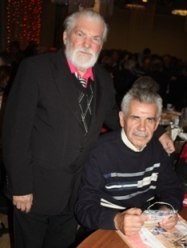 «Где снега тропинки заметают,   Где лавины грозные шумят,Эту песнь сложил и распевает…»    Слух и голос у В.И.Скочко великолепные, подключился через микрофон один из ведущих – и весь зал слаженно запел этот туристско-альпинистский гимн!..      Вячеслав Кузнецов, всегда поддерживающий туризм и ориентирование,  призвал  строить не капитализм, не социализм, а дружественный мир - ЛюЕНизм (Любовь, Единство, Нравственность). Слова о своей жизни в ориентировании от юности до нашего времени и про КСО КВИК сказала МС по туризму Роза Гайнутдинова, выступавшая в свое время за сборные БАССР и Узбекской ССР. И были поздравления, тосты, туристские песни…    Завершал башкирский официальный календарь сентябрьского ориентирования в последний день месяца предпоследний VI этап открытого кубка СШОР № 7 по спортивному ориентированию. Он прошел по карте «Медколледж» (по-старому «Гостиница «Турист»), которая традиционно была обновлена многолетним главным картографом Уфы и окрестностей В.Ф.Григорьевым. Подвела погода – продолжался начавшийся еще в пятницу мелкий и холодный осенний дождик. И ряды участников немного поредели. На построении главный судья Владимир Федорович ещё раз напомнил начинающим, что их дистанции проходят практически по ровной местности, а потому круто спускаться на север по склонам или оврагам абсолютно не надо. Он же посоветовал ветеранам здоровья для не бегать дистанции элиты.      Как часто бывает, правдами и неправдами направились в лес за своими чадами родители и тренеры (просто получили карты и встретились со своими подопечными в укромном месте). Как-то учить молодежь азам ориентирования надо, и лучше всего это сделать на соревнованиях (так считают они). Здесь драйв иной, чем на тренировке…  Другого-то времени и у родителей, и у тренеров зачастую нет. А ведь полигоны готовить или ставить КП тренировочных дистанций кому-то надо… Проблемы, однако.     У младших девочек до 11 лет первой стала А.Веревочникова (тренер В.Григорьев), до 13-летних - А.Фахретдинова (тренер В.Тимирбаев), до 15-летних – А.Ибатуллина (тренер В.Шабаршина). В соответствующих возрастах у мальчиков победили Р.Яхеев (тренер В.Тимирбаев), Д.Марков (тренер В.Тимирбаев), Е.Андреев (тренер В.Шабаршина). А в абсолютно немногочисленных группах до 17-ти лет победили Д.Григорьева (тренер В.Григорьев) и А.Фомин (тренер В.Шабаршина).С пожеланиями жарких сражений на октябрьских стартахЛеонид  Седюк